Assignment:  Using Photoshop the student will create 1-“4 x 6” 300 dpi canvas.  On that canvas they will find and place a picture as their background.  The student will also place a picture of themselves on the canvas and size appropriately.  The student will then write the names of the 10 different Layer Styles and apply that Layer style to its name.  The student will use 10 different Font Styles and Font sizes for each of the Layer Styles, each different.  The student’s name and period need to be typed and have Layer Styles applied to them.  The student will also use the Rules of Composition when placing the text on their canvas.  The student’s work will be turned in via the teacher’s folder on the S:\ Drive in the following manner:  S:\Communications\Photography\4000 - Photo I\ Student Drop\Teacher\Assignment folder.  The student’s file will be labeled the following way:  last name_first name_assignment name, and be a jpeg file.Purpose:  The students will learn how to import, transform and place a picture on a canvas.  They will also learn how to apply different layer styles, font styles, and font sizes to text.  The students will learn and master the creative use of Layer Styles in Photoshop while using the Rules of Composition to arrange the items.VAPA Content Standards Met:1.1 Identify and use the principles of design to discuss, analyze, and write about visual aspects in the environment and in works of art, including their own.1.4 Analyze and describe how the composition of a work of art is affected by the use of a particular principle of design. 1.6 Compare and contrast similar styles of works of art done in electronic media with those done with materials traditionally used in the visual arts. 2.1 Solve a visual arts problem that involves the effective use of the elements of art and the principles of design.
2.2 Prepare a portfolio of original two-and three-dimensional works of art that reflects refined craftsmanship and technical skills.
2.3 Develop and refine skill in the manipulation of digital imagery (either still or video).
2.6 Create a two or three-dimensional work of art that addresses a social issue. 3.2 Identify and describe the role and influence of new technologies on contemporary works of art. 4.1 Articulate how personal beliefs, cultural traditions, and current social, economic, and political contexts influence the interpretation of the meaning or message in a work of art.
4.2 Compare the ways in which the meaning of a specific work of art has been affected over time because of changes in interpretation and context. 4.3 Formulate and support a position regarding the aesthetic value of a specific work of art and change or defend that position after considering the views of others. 
4.5 Employ the conventions of art criticism in writing and speaking about works of art. 5.2 Create a work of art that communicates a cross-cultural or universal theme taken from literature or history. Answer the following questions.  You do not need to use complete sentences, but your responses must be understandable and legible.Illustrate the Quick Select Tool:[Draw the shape in box.]:Label what each of the 4 button options for Quick Select does: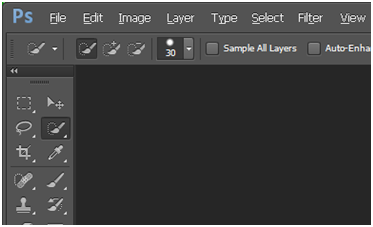 #1:#2:#3:  #4:  Illustrate the Magic Wand tool.  [Draw the shape in box.]How do you get to the Magic Wand tool?Define the following terms:AssemblageEmphasisExpressive ContentRate your pictures from 1 to 6 in each of the following categories.ALL items marked with ► must be graded 3 or higher to pass the assignment.  Any ► item marked 0, 1, or 2 must be fixed to a 3 to pass assignment.Rate your pictures from 1 to 6 in each of the following categories.ALL items marked with ► must be graded 3 or higher to pass the assignment.  Any ► item marked 0, 1, or 2 must be fixed to a 3 to pass assignment.Rate your pictures from 1 to 6 in each of the following categories.ALL items marked with ► must be graded 3 or higher to pass the assignment.  Any ► item marked 0, 1, or 2 must be fixed to a 3 to pass assignment.Rate your pictures from 1 to 6 in each of the following categories.ALL items marked with ► must be graded 3 or higher to pass the assignment.  Any ► item marked 0, 1, or 2 must be fixed to a 3 to pass assignment.Rate your pictures from 1 to 6 in each of the following categories.ALL items marked with ► must be graded 3 or higher to pass the assignment.  Any ► item marked 0, 1, or 2 must be fixed to a 3 to pass assignment.Rate your pictures from 1 to 6 in each of the following categories.ALL items marked with ► must be graded 3 or higher to pass the assignment.  Any ► item marked 0, 1, or 2 must be fixed to a 3 to pass assignment.Rate your pictures from 1 to 6 in each of the following categories.ALL items marked with ► must be graded 3 or higher to pass the assignment.  Any ► item marked 0, 1, or 2 must be fixed to a 3 to pass assignment.Rate your pictures from 1 to 6 in each of the following categories.ALL items marked with ► must be graded 3 or higher to pass the assignment.  Any ► item marked 0, 1, or 2 must be fixed to a 3 to pass assignment.Rate your pictures from 1 to 6 in each of the following categories.ALL items marked with ► must be graded 3 or higher to pass the assignment.  Any ► item marked 0, 1, or 2 must be fixed to a 3 to pass assignment.► = ES&CLowest  --------------  HighestLowest  --------------  HighestLowest  --------------  HighestLowest  --------------  HighestLowest  --------------  HighestEC► File123456File is named correctly.File is named correctly.► File Type123456Converted to JPEG format.Converted to JPEG format.► Size123456Size of canvas is correct.  4” W x 6” HSize of canvas is correct.  4” W x 6” H► Resolution123456Resolution is 300.Resolution is 300.Background123456Background picture present & inserted properly.Background picture present & inserted properly.PersonalPicture123456Picture is creative and expressive.  It is properly placed onto the canvas where it enhances the project.  Properly extracted.  No hanging body.Picture is creative and expressive.  It is properly placed onto the canvas where it enhances the project.  Properly extracted.  No hanging body.Name & Period123456Name and Period are present.  2-4 different Layers Styles are applied to each.Name and Period are present.  2-4 different Layers Styles are applied to each.► Layer     Styles12345610 different Layers Styles are used and only 1 Layer Style is applied to each text item.  Applied Layer Style is obviously demonstrated.10 different Layers Styles are used and only 1 Layer Style is applied to each text item.  Applied Layer Style is obviously demonstrated.► Fonts12345610 Different Font styles and Font Sizes are used.10 Different Font styles and Font Sizes are used.Creativity123456Overall creativity.Overall creativity.Photoshop Skills123456Demonstrates knowledge of Photoshop tools and techniques.Demonstrates knowledge of Photoshop tools and techniques.Questions123456Questions on back answered.Questions on back answered.Rubric123456Self Scored.Self Scored.Meets Deadline123456Meets deadline.Meets deadline.Assignment123456Meets assignment criteria.Meets assignment criteria./75 Total Score